All applications for commemoration by the University under the Commemoration Policy must be submitted using this form. Please type in the shaded areas of the form, or use the drop-down boxes, as appropriate. Handwritten applications will also be accepted.Applications can be made by more than one applicant, but please detail below the lead applicant with whom the University will correspond.Applicants are advised to carefully read the University’s Commemoration Policy and Procedure, paying particular attention to ensuring that:The proposed commemoration falls within the scope of the Commemoration Policy (see section 3 of the Policy);The application responds to the categories under which commemorations are considered (see section 4 of the Policy). Please note that the information provided on this application, and in any additional supporting evidence you choose to submit with it, will form the basis of the University’s consideration of the request. Applicants should not expect the University to conduct further research to evidence the merit of the proposed commemoration. Applicants are advised to provide sufficient detail to enable the committees considering the request to understand and appreciate the justification for the commemoration without reference to prior knowledge, experts or other sources. Where statements are made regarding the importance or impact of a person, event or idea, reference should be made to recognition by external organisations or authoritative sources. Applicants should be aware that any commemoration resulting from their application may require funding. Applicants are advised to contact the University History and Heritage Office to discuss their ideas in advance of submitting an application.This form should be returned by post or email to: University History and Heritage Office, 186 Waterloo Place, Oxford Road, M13 9PL. Queries and applications by email should be directed to James Hopkins, University Historian and Head of Heritage, james.hopkins@manchester.ac.uk Any additional information or supporting evidence which you wish to provide in connection with your application should be supplied on submission of this application form. Additional material maybe attached on additional sheets. Signed:Print name:      Date:      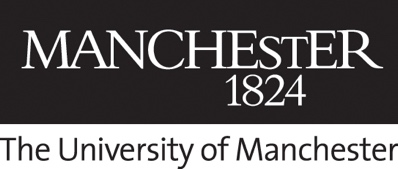 Application for commemoration by the University1. About your application2. About the lead applicant3. About the other applicants (if applicable)4. About the person, event or idea to be commemorated (to be completed for all applications)5. Reasons for commemoration (to be completed for all applications)6. About a person to be commemorated (only complete this section if your application is to commemorate a person)7. About an event or idea to be commemorated (only complete this section if your application is to commemorate an event or idea)Version amendment historyVersion amendment historyVersion amendment historyVersionDateReason for change 1.0July 2019Original documentDocument control boxDocument control boxPolicy / Procedure title: Commemoration Application FormLead contact email james.hopkins@manchester.ac.ukDate updated:July 2019Approving body:Planning and Resources CommitteeVersion:1.0Supersedes:Commemorative Plaques Application FormPrevious review dates:n/aNext review date:July 2021Equality impact outcome:n/aRelated Statutes, Ordinances, General Regulations:NoneRelated policies/procedures/guidance etcUniversity Commemoration Policy and ProcedurePolicy owner:Dr. James Hopkins, University Historian and Head of HeritageLead contact:Dr. James Hopkins, University Historian and Head of Heritage